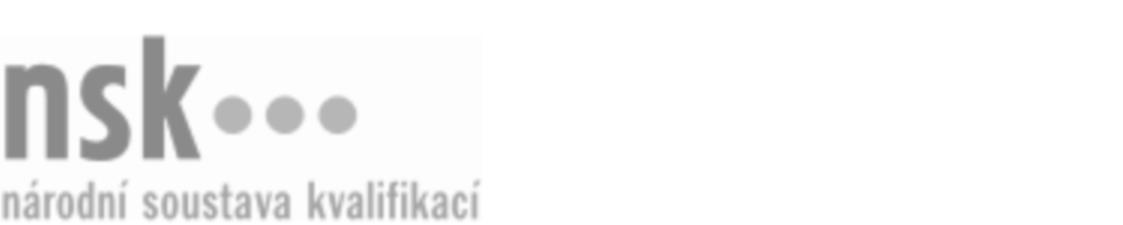 Kvalifikační standardKvalifikační standardKvalifikační standardKvalifikační standardKvalifikační standardKvalifikační standardKvalifikační standardKvalifikační standardKontrolor kvality (kód: 62-003-M) Kontrolor kvality (kód: 62-003-M) Kontrolor kvality (kód: 62-003-M) Kontrolor kvality (kód: 62-003-M) Kontrolor kvality (kód: 62-003-M) Kontrolor kvality (kód: 62-003-M) Kontrolor kvality (kód: 62-003-M) Autorizující orgán:Ministerstvo průmyslu a obchoduMinisterstvo průmyslu a obchoduMinisterstvo průmyslu a obchoduMinisterstvo průmyslu a obchoduMinisterstvo průmyslu a obchoduMinisterstvo průmyslu a obchoduMinisterstvo průmyslu a obchoduMinisterstvo průmyslu a obchoduMinisterstvo průmyslu a obchoduMinisterstvo průmyslu a obchoduMinisterstvo průmyslu a obchoduMinisterstvo průmyslu a obchoduSkupina oborů:Ekonomie (kód: 62)Ekonomie (kód: 62)Ekonomie (kód: 62)Ekonomie (kód: 62)Ekonomie (kód: 62)Ekonomie (kód: 62)Týká se povolání:Auditor kvalityAuditor kvalityAuditor kvalityAuditor kvalityAuditor kvalityAuditor kvalityAuditor kvalityAuditor kvalityAuditor kvalityAuditor kvalityAuditor kvalityAuditor kvalityKvalifikační úroveň NSK - EQF:444444Odborná způsobilostOdborná způsobilostOdborná způsobilostOdborná způsobilostOdborná způsobilostOdborná způsobilostOdborná způsobilostNázevNázevNázevNázevNázevÚroveňÚroveňAnalyzování příčin snížené kvality produkce a navrhování opatření k nápravěAnalyzování příčin snížené kvality produkce a navrhování opatření k nápravěAnalyzování příčin snížené kvality produkce a navrhování opatření k nápravěAnalyzování příčin snížené kvality produkce a navrhování opatření k nápravěAnalyzování příčin snížené kvality produkce a navrhování opatření k nápravě44Orientace v normách kvalityOrientace v normách kvalityOrientace v normách kvalityOrientace v normách kvalityOrientace v normách kvality55Uplatňování přístupů k zabezpečování kvalityUplatňování přístupů k zabezpečování kvalityUplatňování přístupů k zabezpečování kvalityUplatňování přístupů k zabezpečování kvalityUplatňování přístupů k zabezpečování kvality55Evidence naměřených výsledkůEvidence naměřených výsledkůEvidence naměřených výsledkůEvidence naměřených výsledkůEvidence naměřených výsledků44Vedení dokumentace o provedených zkouškách výrobkůVedení dokumentace o provedených zkouškách výrobkůVedení dokumentace o provedených zkouškách výrobkůVedení dokumentace o provedených zkouškách výrobkůVedení dokumentace o provedených zkouškách výrobků44Hodnocení výsledků zkoušek výrobků, hodnocení jejich způsobilostiHodnocení výsledků zkoušek výrobků, hodnocení jejich způsobilostiHodnocení výsledků zkoušek výrobků, hodnocení jejich způsobilostiHodnocení výsledků zkoušek výrobků, hodnocení jejich způsobilostiHodnocení výsledků zkoušek výrobků, hodnocení jejich způsobilosti44Vypracovávání protokolů o výsledcích zkoušek výrobkůVypracovávání protokolů o výsledcích zkoušek výrobkůVypracovávání protokolů o výsledcích zkoušek výrobkůVypracovávání protokolů o výsledcích zkoušek výrobkůVypracovávání protokolů o výsledcích zkoušek výrobků44Provádění kontrol kvality a auditů dle norem kvalityProvádění kontrol kvality a auditů dle norem kvalityProvádění kontrol kvality a auditů dle norem kvalityProvádění kontrol kvality a auditů dle norem kvalityProvádění kontrol kvality a auditů dle norem kvality44Hodnocení výsledků zkoušek složitých výrobkůHodnocení výsledků zkoušek složitých výrobkůHodnocení výsledků zkoušek složitých výrobkůHodnocení výsledků zkoušek složitých výrobkůHodnocení výsledků zkoušek složitých výrobků44Uplatňování základů managementu kvalityUplatňování základů managementu kvalityUplatňování základů managementu kvalityUplatňování základů managementu kvalityUplatňování základů managementu kvality66Kontrolor kvality,  29.03.2024 13:36:44Kontrolor kvality,  29.03.2024 13:36:44Kontrolor kvality,  29.03.2024 13:36:44Kontrolor kvality,  29.03.2024 13:36:44Strana 1 z 2Strana 1 z 2Kvalifikační standardKvalifikační standardKvalifikační standardKvalifikační standardKvalifikační standardKvalifikační standardKvalifikační standardKvalifikační standardPlatnost standarduPlatnost standarduPlatnost standarduPlatnost standarduPlatnost standarduPlatnost standarduPlatnost standarduStandard je platný od: 10.04.2018Standard je platný od: 10.04.2018Standard je platný od: 10.04.2018Standard je platný od: 10.04.2018Standard je platný od: 10.04.2018Standard je platný od: 10.04.2018Standard je platný od: 10.04.2018Kontrolor kvality,  29.03.2024 13:36:44Kontrolor kvality,  29.03.2024 13:36:44Kontrolor kvality,  29.03.2024 13:36:44Kontrolor kvality,  29.03.2024 13:36:44Strana 2 z 2Strana 2 z 2